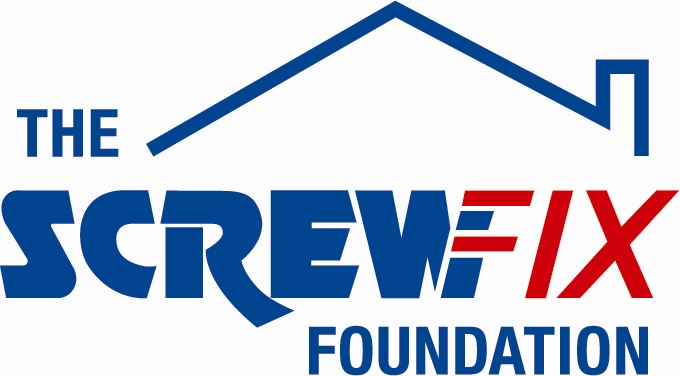 22nd March 2019WIRRAL HOLISTIC CARE RECEIVE A HELPING HAND FROM THE SCREWFIX FOUNDATION Wirral Holistic Care, based in Claughton, is celebrating after being awarded £5,000 worth of funding from The Screwfix Foundation, a charity which supports projects to fix, repair, maintain and improve properties and facilities for those in need. Beth Venmore (Trustee) at Wirral Holistic Care comments: “We are very grateful to The Screwfix Foundation for donating these much-needed funds to support our charity. Wirral Holistic is a Nurse-led therapeutic cancer charity that supports patients and families after cancer diagnosis. We offer many relaxation therapies; Counselling, Physiotherapy and Acupuncture to name a few. We are a free service and rely on the generosity of companies and the public in general to continue our work.The funding was used to put towards building the access ramp to the annexe, re paving the courtyard and rebuilding the summer house.  We’d like to thank everyone who was involved in the fundraising – it’s been a great help to us.”Dave Bergin Store Manager of the Screwfix store in Birkenhead, comments: “We’re really pleased that one of our local charities has been awarded funding by The Screwfix Foundation. Staff from across the business have held a variety of fundraising events to raise vital funds for The Screwfix Foundation, so it’s fantastic to see the money we have raised being invested back into such a worthwhile community project.” The Screwfix Foundation, which launched in April 2013 donates much needed funding to help a variety of local projects throughout the UK, from repairing buildings and improving community facilities, to improving the homes of people living with sickness or disability.It also works closely with two national charity partners, Barnardo’s children’s charity and Macmillan Cancer Support, as well as supporting smaller, local registered charities like Wirral Holistic Care.Relevant projects from across the Wirral are invited to apply online for a share of the funding at screwfixfoundation.com.For more information about The Screwfix Foundation, visit screwfixfoundation.com.Picture Caption; - L-R;- Patsy Hummerston (Head Nurse), Screwfix Birkenhead Store manager Dave Bergin and Charity CEO Dorothy Crowther .-ENDS-Note to editorsAbout The Screwfix Foundation:The Screwfix Foundation is a charity set up by Screwfix in April 2013. We have a clear purpose of raising funds to support projects that will fix, repair, maintain and improve properties and community facilities specifically for those in need in the UK.The Screwfix Foundation raises funds throughout the year to support causes that will change people’s lives. Working with both national and local charities, The Screwfix Foundation donates much needed funding to help all sorts of projects, from repairing buildings and improving community facilities, to improving the homes of people living with sickness or disability.PRESS information: For more information, please contact:The Screwfix Foundation, E: Foundation@screwfix.com